……….000000000000…………..000000000000000000000000000000    City Council Meeting    	 						        City Hall Hours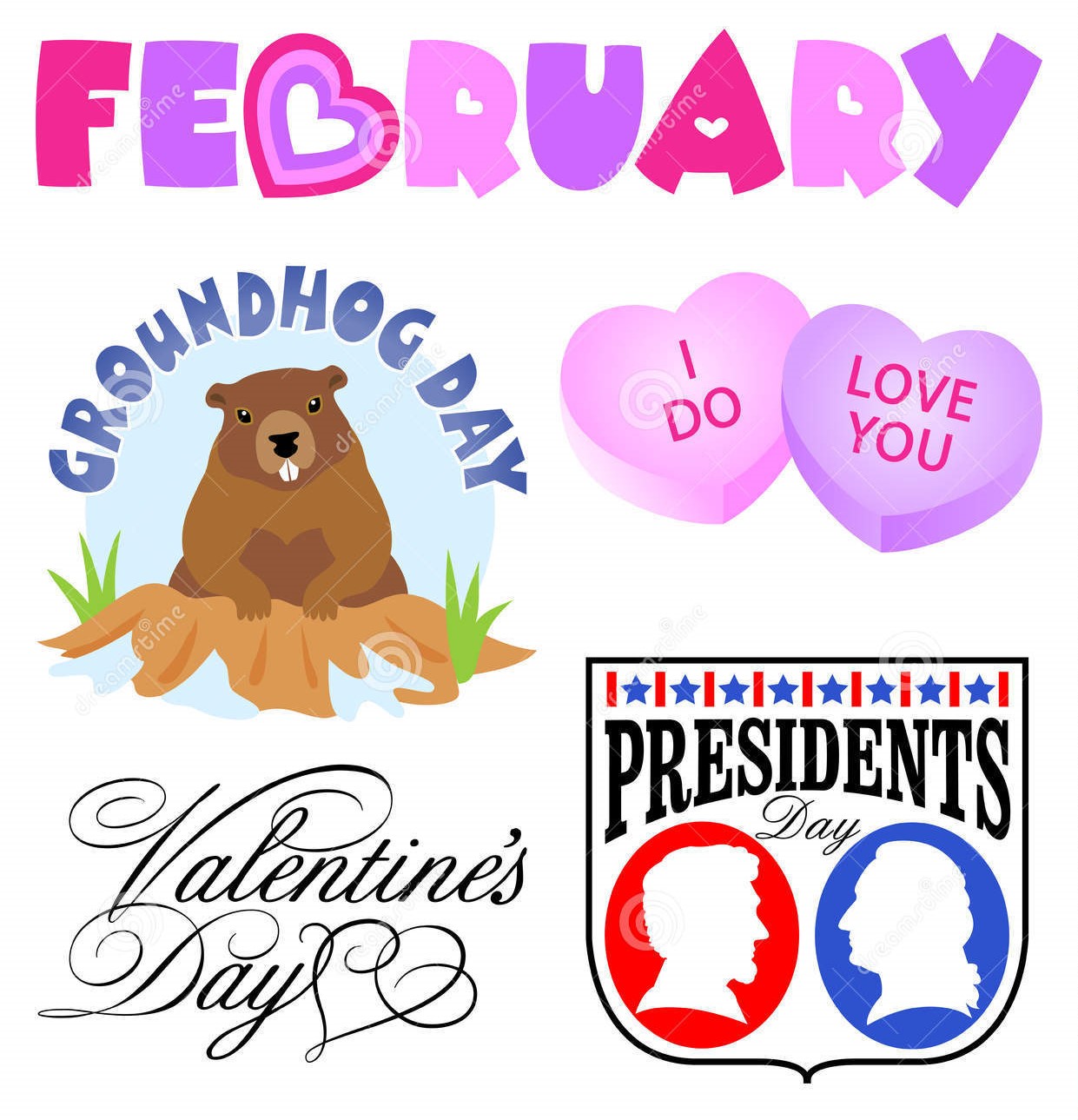  7:00 pm February 15, 2018	                            		 	 Mon.–Thurs. 10 am–2 pm 							             	 CITY UPDATECITY HALL & PUBLIC WORKS WILL BE CLOSED Monday, FEBRUARY 19, 2018The original amount of the grant from Business Oregon to conduct the Water Rate Study had a balance of $2,580 remaining. The grant was $20,000 and RCAC charged $17,420 for the study. The remainder of the grant will be used to purchase a meter for well #1, 4 residential meters and software for the PLC at the water compound. The PLC is the “brains” for running the system and the city never had its own software and license for it. Combined the total is $2,588.32 leaving the city responsible for $8.32 for the purchases. The Citizen Planning Committee met on January 18 and decided on goals/projects they would like to work on. The first project is deciding on what they would like to see in the Soda Springs Community Center Park with the grant of $225,000 from the Oregon Parks and Recreation Department. Also included in the project will be a chance for volunteers to participate in choosing and building the children’s playground. The second project will be creating and assembling a float for the Strawberry Festival Parade. They would like to see the city represented in the parade. The third project will be planning a Christmas Light display for the parks and see if neighbors will participate this year. If you are interested in helping plan or volunteer, the next meeting will be February 15 at 6:00 pm or call City Hall.Judy Smith, City AdministratorMAYOR’S MESSAGEGood Afternoon Neighbors, enjoying your day?  What are your plans for Spring? Are you planning to build a play structure for your kids?  Come plan a big one for free with the Citizens Planning Committee. We have the go ahead to plan it out. What would your kid love to see at the park? What would you like to see? Climbing or sand pits? Swings, Slides or Tether Ball? Bright and Shiny or Natural or a mix of both?  Please come join us on the 15th this month @ 6pm.  We need YOUR input. We have a new leader for the committee, Chairperson Linda Baker. Gail Bartholomew is Vice Chairperson, Councilor Anthony Morelos is the City Council Liaison.  They would love to see you join them. Not a single person wants to, nor should, design this City playground alone!   So, come on over, we always have coffee and this time cookies. Last time was pizza.   Along with the park, the Planning Committee has some new ideas to implement for you to join in and enjoy. See you there,Mayor Suzie Hibbert mayorhibbert@gmail.com Public Works Newsletter	Cross Connection/Backflow and Your Water SystemEvery year the City of Sodaville sends a report to the Oregon Health Authority Drinking Water Services regarding cross connection/backflow prevention and the program for the City’s water system. The program helps to reduce the possibility of something bad entering the water system through backflow. A good example of a possible cross connection/backflow into the water system would be connection to city water and a domestic well. The City has no record of contaminants in domestic wells so they must be treated as an unknown source with the potential of contaminating the City’s drinking water supply. The City’s program requires backflow devices for a number of different things. Irrigation systems for watering/fertilizing your lawns require a double check valve. Commercial operations may require an RP (Reduced Pressure Principal) device. All backflow devices used must be testable and tested each year for correct operation. If a device is found to not be working correctly the homeowner must fix it. Homeowners with wells on their property must insure there is no connection with the City’s water system or install a backflow device. This program is for everyone’s safety and will only work if everyone does his or her part in making it work.If you have questions about the cross connection/backflow prevention program here in Sodaville or if you have a cross connection and would like to know what you need for backflow prevention please give me a call at 541-258-8882 and I can explain it further. Stan Smith, Public Works DirectorCountry Girl Quilting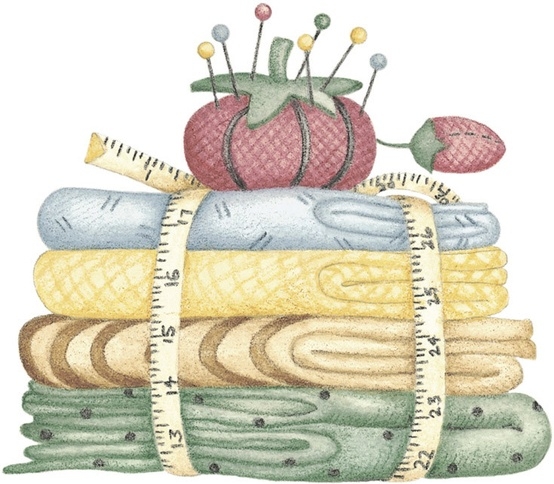 *Long-arm Machine QuiltingCall Sharon Hill and Joleana Altom at 541-401-7936Carries Country Inn Adult Foster Home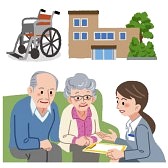 is located at 30785 Washington Street in Sodaville.“A safe, comfortable home where you can keep your dignity, respect and independence.”haFor information call: 541-570-1430If you have any announcements, information or ads you wish to have published in the newsletter, please call before the 6th of the month and I will be happy to insert them!“The City of Sodaville is an equal opportunity provider and employer.”